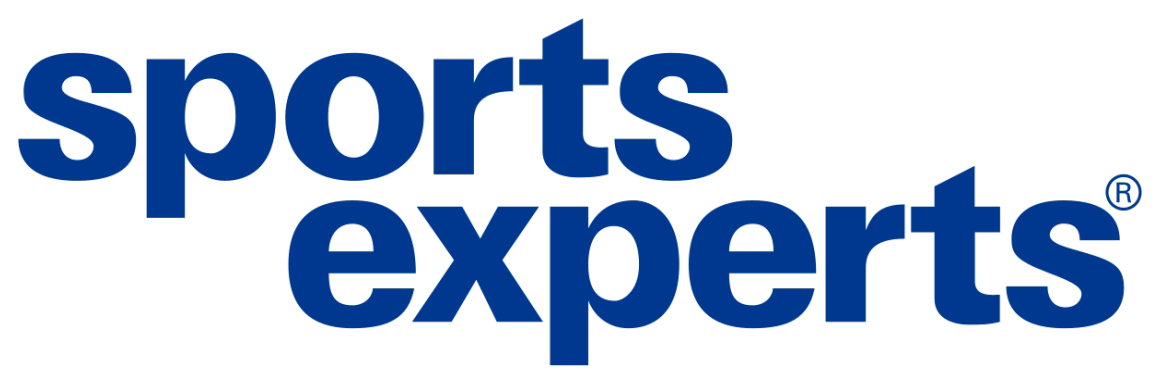 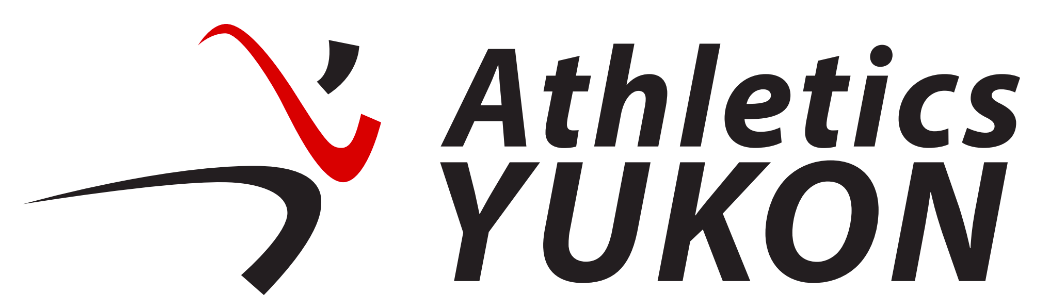 Sports Experts 5km Fun Run/Walk Results
Date: May 31st, 20225km Runners5km Runners5km Runners1Gunnar Wegner24:222Jennifer Morgan Brown25:073Mark Smith25:104Don White26:205Garnet Muething26:236Coralie Ullyett29:057Donna Jones29:118Brooke Nielsen29:199Maureen Nielsen30:1510Marta Bekeova36:415km Walkers5km Walkers5km Walkers1233km Runners3km Runners3km Runners1Larra Daley20:512Arlo Daley20:513